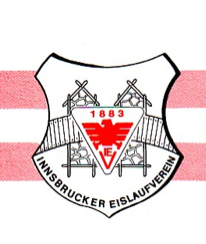 Please send latest till December 15, 2017 to:
Innsbrucker Eislaufverein, c/o Dr. Roman Bacher, Meraner Str. 1, 6020 Innsbruck/Austria
E-Mail: eiscup2016@eislaufen-innsbruck.at
ISU Member Federation:Name of Club: Senior Ladies Senior Ladies Senior Ladies Senior Ladies Senior Ladies Senior Ladies Senior LadiesDate of birthNameGiven NameDD/MM/YY1:2:3:4:5:Substitute:Substitute:Senior Men Senior Men Senior Men Senior Men Senior Men Senior Men Senior Men Date of birthNameGiven NameDD/MM/YY1:2:3:4:5:Substitute:Substitute:Junior LadiesJunior LadiesJunior LadiesJunior LadiesJunior LadiesJunior LadiesJunior LadiesDate of birthNameGiven NameDD/MM/YY1:2:3:4:5:Substitute:Substitute:Junior Men Junior Men Junior Men Junior Men Junior Men Junior Men Junior Men Junior Men Junior Men Junior Men Junior Men Junior Men Junior Men Date of birthNameNameGiven NameGiven NameDD/MM/YY1:1:2:2:3:3:4:4:5:5:Substitute:Substitute:Substitute:Substitute:Advanced Novice GirlsAdvanced Novice GirlsAdvanced Novice GirlsAdvanced Novice GirlsAdvanced Novice GirlsAdvanced Novice GirlsAdvanced Novice GirlsDate of birthNameGiven NameDD/MM/YY1:2:3:4:5:Substitute:Substitute:Advanced Novice BoysAdvanced Novice BoysAdvanced Novice BoysAdvanced Novice BoysAdvanced Novice BoysAdvanced Novice BoysAdvanced Novice BoysDate of birthNameGiven NameDD/MM/YY1:2:3:4:5:Substitute:Substitute:Basic Novice A GirlsBasic Novice A GirlsBasic Novice A GirlsBasic Novice A GirlsBasic Novice A GirlsBasic Novice A GirlsBasic Novice A GirlsDate of birthNameGiven NameDD/MM/YY1:2:3:4:5:Substitute:Substitute:Basic Novice A BoysBasic Novice A BoysBasic Novice A BoysBasic Novice A BoysBasic Novice A BoysBasic Novice A BoysBasic Novice A BoysDate of birthNameGiven NameDD/MM/YY1:2:3:4:5:Substitute:Substitute:Cubs GirlsCubs GirlsCubs GirlsCubs GirlsCubs GirlsCubs GirlsCubs GirlsDate of birthNameGiven NameDD/MM/YY1:2:3:4:5:Substitute:Substitute:Cubs BoysCubs BoysCubs BoysCubs BoysCubs BoysCubs BoysCubs BoysDate of birthNameGiven NameDD/MM/YY1:2:3:4:5:Substitute:Substitute:Chicks GirlsChicks GirlsChicks GirlsChicks GirlsChicks GirlsChicks GirlsChicks GirlsDate of birthNameGiven NameDD/MM/YY1:2:3:4:5:Substitute:Substitute:Chicks BoysChicks BoysChicks BoysChicks BoysChicks BoysChicks BoysChicks BoysDate of birthNameGiven NameDD/MM/YY1:2:3:4:5:Substitute:Substitute:Date, Signature: